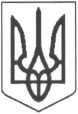 УКРАЇНАЧЕРНІВЕЦЬКА ОБЛАСНА ДЕРЖАВНА АДМІНІСТРАЦІЯ
ЧЕРНІВЕЦЬКА ОБЛАСНА ВІЙСЬКОВА АДМІНІСТРАЦІЯ
ДЕПАРТАМЕНТ ОСВІТИ І НАУКИвул. М. Грушевського, 1, м. Чернівці, 58002, тел. (0372) 55-29-66, факс 57-32-84,E-mail: doncv@ukr.net Код ЄДРПОУ 3930133718.012023 № 01-34/133	На №	від	Керівникам органів управління у сфері освіти територіальних громадКерівникам закладів освіти обласного підпорядкуванняКерівникам закладів професійної (професійно-технічної),	фаховоїпередвищої та вищої освітиЩодо проведення Всеукраїнського онлайн-конкурсу «Знавці Біблії» та заходів духовно-морального спрямування у 2022/2023 н.р.Департамент освіти і науки обласної державної адміністрації (обласної військової адміністрації) інформує, що упродовж лютого-травня 2023 року у закладах освіти області заплановано проведення онлайн-конкурсу «Знавці Біблії» (далі - Конкурс), який проводиться відповідно до Положення, затвердженого в Головному територіальному управлінні юстиції у Чернівецькій області від 02 березня 2015 року за № 412427 та за ініціативи Благодійної організації Благодійного фонду «Живи, Буковино!», «Живи, Україно!» .Метою Конкурсу є виховання дітей та молоді на основі християнських цінностей та удосконалення роботи щодо духовно-морального виховання, вивчення Біблії в освітніх закладах області.Терміни проведення:етап - з 01 лютого 2023 по 15 березня 2023 року,етап (обласний, дистанційний) - квітень 2023 року,етап (Всеукраїнський) - травень 2023 року.Умови для участі в конкурсі та результати I, II і III етапів будуть розміщені на сайтах: www.lifebukovina.com, liveukraine.com.ua .Координаторами Конкурсу у Чернівецькій області виступають Департамент освіти і науки обласної державної адміністрації (обласної військової адміністрації) спільно з Благодійною організацією Благодійним фондом «Живи, Україно!» та «Живи, Буковино!». Організаційно-методичний супровід Конкурсу здійснює Інститут післядипломної педагогічної освіти Чернівецької області.Відповідальні за проведення Конкурсу-директор Бербека В.В. (тел. 0671774290) та Пономаренко О.М. (тел. 0506888589).Також з метою якісного проведення Конкурсу та розширення педагогічних знань вчителів із основ християнської етики, основ здоров'я, етики сімейних стосунків, профілактики ВІЛ/СНІД, протидії торгівлі людьми, педагогічного менеджменту Благодійною організацією Благодійним фондом «Живи, Україно!» та «Живи, Буковино!» пропонується проведення спільних заходів із педагогами освітніх закладів: бінарних уроків, семінарів, концертів духовної музики за участі громадських діячів, науковців-теологів, методистів, викладачів зазначених дисциплін тощо.Просимо довести зазначену інформацію до всіх зацікавлених осіб.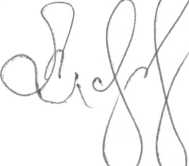 